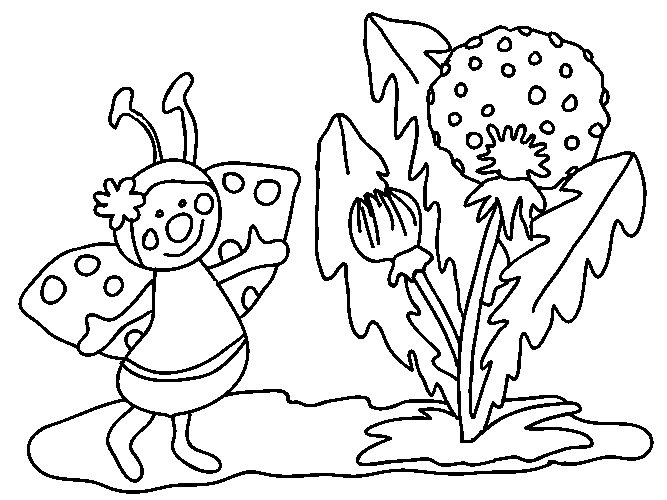 Doplňovačka    - pondelok 20. 4. 45  + 9 =                86 + 7=               59 + 9 =             47 +  4=            28 +  3=45 +  7 =                86 + 9=               59 + 5 =             47  + 8=            28  + 9=45 +  8 =                86 + 6=               59 + 7=              47 +  5=            28 +  7=45 +  6 =                86 + 8=               59 + 4 =             47 +  6=            28 +  4=Doplň do slov slabiky   di , ti , ni,  li.ho____na       ____vadlo         de____          vo____čka         de____na   bu____k        ____zanka         u____ca         ple____vo         Fran___šekples___vý     ho____nár         ro____na       chod____k         tu____pánpes___čka     bás____čka       ____cho        kohú____k         chu____lo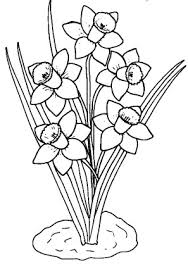 Doplňovačka    - utorok   21. 4. 32 + 9 =____     45  +8 =____      25 + 6 =_____      37 + 4 =____     57 + 9=____26 + 5 =____     83 + 9 =____      44 +  8=_____      56 +  7=____     66 + 6=____36 + 8=____      39 +  2=____      24 +  8=_____      58  + 3=____     77 + 7=____46 + 5=____      19 + 9= ____      17 +  4=_____       24 +  6=____    31 + 9=___Doplň do slov slabiky   di/dí,   dy/ dý. ____vadlo     ____ňa        ____chať      je____náčik   su____      ____m____viak        ____ka        ____namo    bu____ček      se____      ___vákhr____na       ____voch    ____namit     ro____čia       vi____      ____ch    Doplňovačka    - streda   22. 4.         Počítaj podľa vzoru. 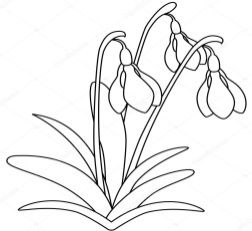  56 -   7 = 50 – 1=  49          47 -  9 = ___________      74  - 6 = ____________    6          1  81 -  5 =____________      95 – 8 =____________      33 – 4 =_____________  21 – 3= _____________      62 – 7 =____________      88 – 9=_____________Doplň do slov slabiky  ti /tí,   ty/tý.____cho          ____ždeň        mo____ľ         tre_____       boles____ple____vo      hos____nec      š_____ri         kos____m     ____kadlomo____ka      ____činka         no____          ____síc         do____kaťdu____na       ploš____ca        ruš____na    taš___čka       ___kať niekomu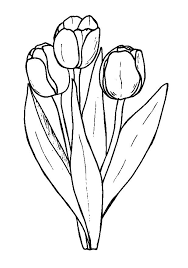 Doplňovačka    - štvrtok   23. 4. Počítaj podľa vzoru.                58 -   9 =   49                       77 -  8 = ___                        47  -  9 = ____    8          1  21 -  4 =____                       95 – 6 =____                        44 – 5 =  ____  61 – 2= ____                        72 – 7 =____                       33 – 7=  ____Doplň do slov slabiky  ni /ní,   ny/ný.___kto       ____rovce       ____te          ___kam       po____k     ____lonpá___        rad____ca        ____zko      zvo____        chrá___      les___k  ____čí       ____lonky      soľ___ čka     oh____sko    rov___ca     ____č 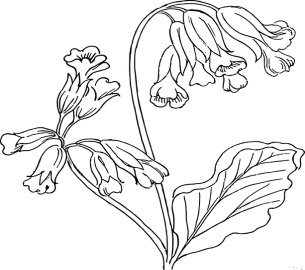 Doplňovačka    - piatok   24. 4. 14 -  6  =               15 – 7=               17 – 8=                16 – 9=             13 – 4 =24 -   6=                25 – 7=               27 – 8=                46 – 9=              93 – 4 =34 -   6 =               35 – 7=               37 – 8=                56 – 9=              43 – 4=44 –  6=                45 – 7=                47 - 8=                66 – 9=              33 – 4=55 –  6=                55-  7=                 57 – 8=               76 – 9=              63 – 4 =Doplň do slov slabiky  li/ lí , ly /lý.h_____na        ____kožrút        _____sina        ____zanka          ___st       ma___ček       m____nček        k___nček        b____skať         s___navp___vať        z____hať            b____kať         číta____            poma___spieva___      tancova___          p____šová       p____tký           ih___casto____k        ____gotať           ma____na         ____ška            ____pa